План-схема района расположения МКДОУ №1 «Ручеек»,Пути движения транспортных средств и воспитанников 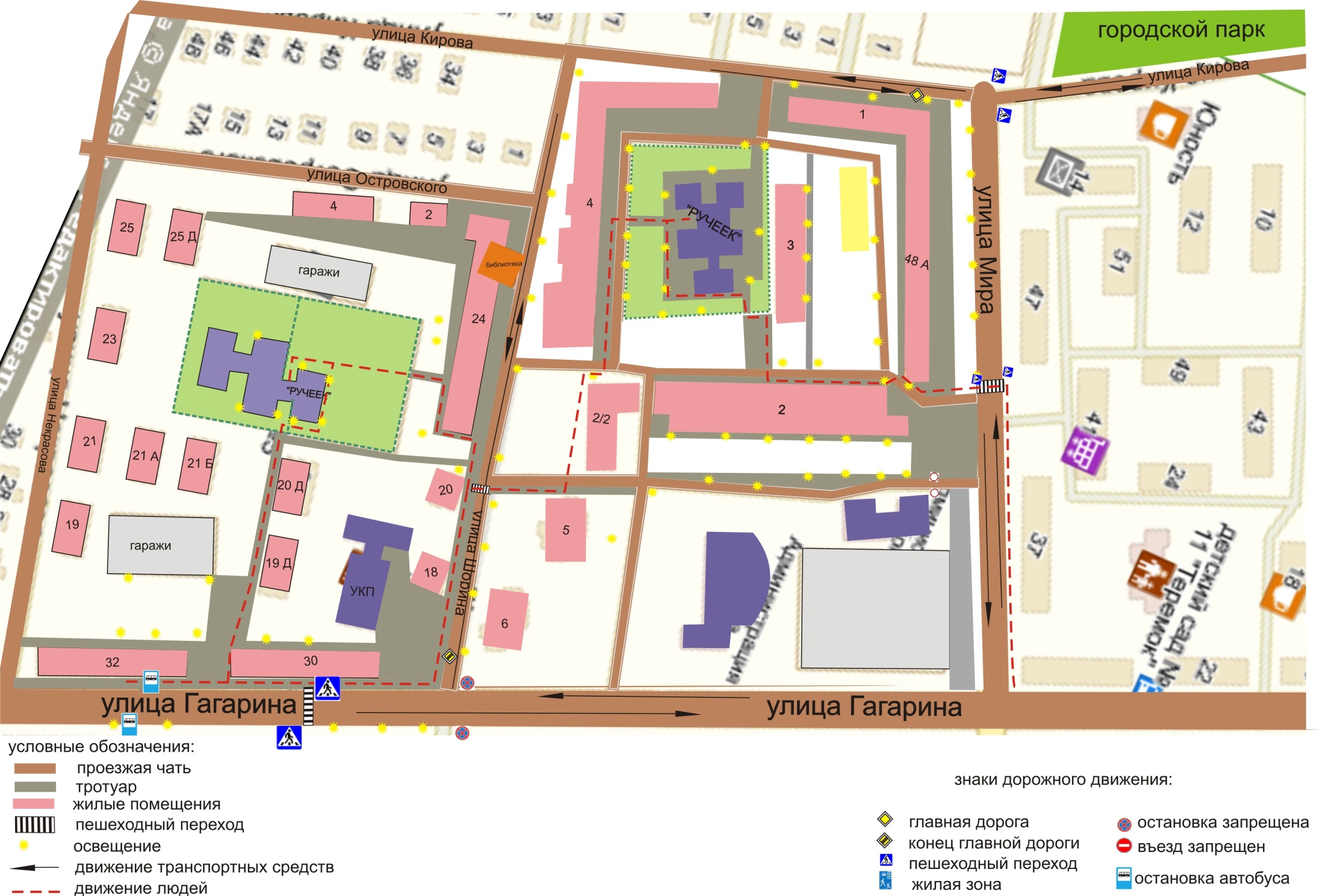 